Музыкально-дидактические игры для музыкального                               воспитания в семье.      Музыкально – дидактические игры являются одним из средств развития музыкальной культуры дошкольника.      Они способствуют развитию музыкального слуха, чувства ритма, творческих способностей детей.      Музыкально-дидактические игры являются игровым методом обучения,           направленным на усвоение, закрепление и систематизацию знаний о музыке, а также игровой формой обучения и самостоятельной игровой деятельностью, средством музыкального общения и развития ребенка.      Особое значение музыкально-дидактические игры имеют в развитии музыкально-ритмического слуха. Музыкально-дидактические игры должны быть просты и доступны, интересны и привлекательны. Только в этом случае они становятся своеобразным возбудителем желания у детей петь, слушать, играть, танцевать. В процессе игр дети не только приобретают специальные музыкальные знания, способности, у них формируются необходимые черты личности, в первую очередь чувство товарищества, ответственность.      Все дидактические игры способствуют формированию у детей: внимания, памяти, сообразительности, приучают к быстроте действий, к сдержанности, к оценке собственных возможностей, активируют разнообразные умственные процессы, способствуют процессу обучения и воспитания, обогащению словарного запаса.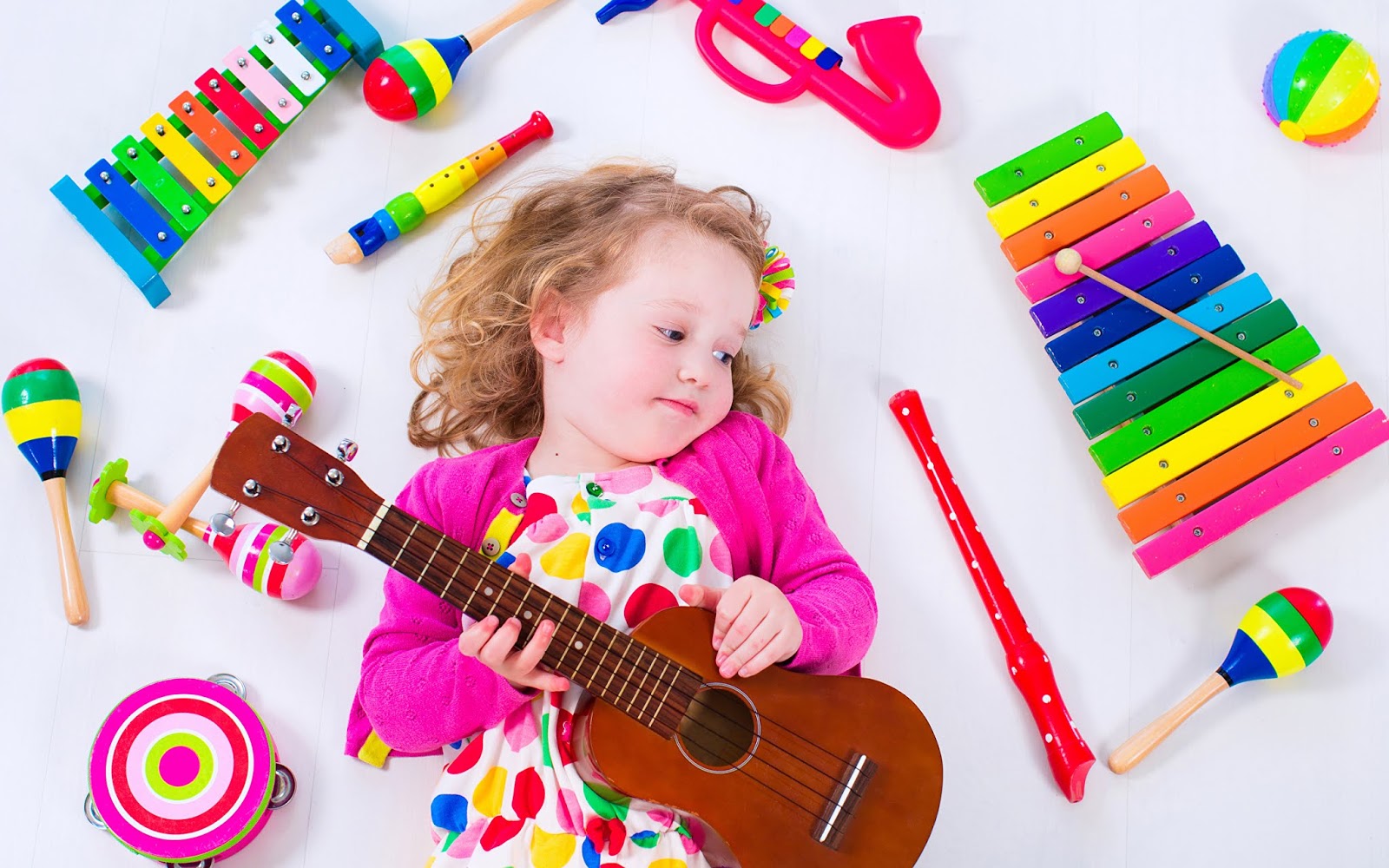 Название музыкально-дидактической игрыИгровой материалХод игрыИгра с бубномЛюбой музыкальный или шумовой инструмент.Взрослый играет, дети слушают или хлопают в ладоши. Взрослый предлагает играть желающему ребенку. Ребенок показывает, дети повторяют за ним.Ребенок передает бубен кому хочет и игра продолжается. Картинки и именаКартинки животных или игрушки.Ребенок произносит свое имя громко и четко, а потом прохлопывает его: Та-ня, Се-ре-жа. Ребенок называет себя ласково: Та-неч-ка и протягивает какой- нибудь слог. Прохлопывает в ладоши. Тоже с картинками или игрушками. Например: кош-ка, ко-шеч ка.Игры с нитками Клубок ярких, толстых ниток. Ножницы, стол.Взрослый тянет нитку и поет «У-у-у». звук обрывается, ниточку отрезают ножницами и кладут на стол. Таким образом отрезают нитки разной длины и раскладывают в любой последовательности. Взрослый проводя пальцем по нитке пропевает либо длинные, либо короткие звуки. В промежутках между нитками звук исчезает. Дети сами выкладывают нитки и пропевают свой ритмический рисунок.СтупенькиЛесенка из трех или пяти ступенек, игрушки маленького размера.  Музыкальные инструменты: металлофон, флейта и т.дРебенок –ведущий исполняет на любом инструменте мелодию,Другой ребенок определяет движение мелодии и передвигает свою игрушку по ступенькам вверх, вниз или постукивает на одной ступеньке. Громко-тихо запоемЛюбая игрушкаДети выбирают водящего. Он выходит из комнаты. Все договариваются ку спрятать игрушку. Водящий должен найти ее, руководствуясь громкостью звучания песни, которую поют все дети: звучание песни усиливается по мере приближения водящего к месту, где находится игрушка и ослабевает по мере удаления от нее. Если ребенок успешно находит игрушку, при повторении игры он имеет право спрятать игрушку сам. 